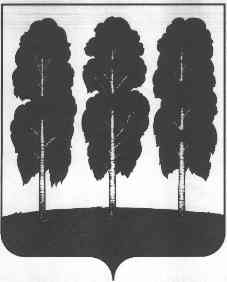 АДМИНИСТРАЦИЯ БЕРЕЗОВСКОГО РАЙОНАХанты-Мансийский автономный округ – ЮграПОСТАНОВЛЕНИЕот 03.12.2021                                                                                                        № 1406пгт. БерезовоОб утверждении Программы  профилактики рисков причинения вреда (ущерба) охраняемым законом ценностям при осуществлении муниципального контроля за исполнением единой теплоснабжающей организацией обязательств по строительству, реконструкции и (или) модернизации объектов теплоснабжения на территории городского поселения Березово на 2022 год  В соответствии со статьей 44 Федерального закона от 31 июля 2020 года № 248-ФЗ «О государственном контроле (надзоре) и муниципальном контроле в Российской Федерации», постановлением Правительства Российской Федерации от 25 июня 2021 года № 990 «Об утверждении Правил разработки и утверждения контрольными (надзорными) органами программы профилактики рисков причинения вреда (ущерба) охраняемым законом ценностям»:  Утвердить Программу профилактики рисков причинения вреда (ущерба) охраняемым законом ценностям при осуществлении муниципального контроля за исполнением единой теплоснабжающей организацией обязательств по строительству, реконструкции и (или) модернизации объектов теплоснабжения на территории городского поселения Березово на 2022 год согласно приложению к настоящему постановлению.Разместить настоящее постановление на официальных веб-сайтах органов местного самоуправления Березовского района, городского поселения Березово.3. Настоящее постановление вступает в силу после его подписания и распространяется на правоотношения, возникающие с 01.01.2022 года.4. Контроль за исполнением настоящего постановления возложить на заместителя главы Березовского района, председателя комитета С.Н. Титова.Глава района	                    						                   П.В. АртеевПриложение к постановлению администрации Березовского районаот 03.12.2021 № 1406Программа  профилактики рисков причинения вреда (ущерба) охраняемым законом ценностям при осуществлении муниципального контроля за исполнением единой теплоснабжающей организацией обязательств по строительству, реконструкции и (или) модернизации объектов теплоснабжения на территории городского поселения Березовона 2022 год (далее - программа)ПАСПОРТРаздел 1. Анализ текущего состояния осуществления вида муниципального контроля, описание текущего развития профилактической деятельности контрольного органа, характеристика проблем, на решение которых направлена программа профилактики рисков причинения вредаНастоящая программа разработана в соответствии со статьей 44 Федерального закона от 31.07.2021 № 248-ФЗ «О государственном контроле (надзоре) и муниципальном контроле в Российской Федерации», постановлением Правительства Российской Федерации от 25.06.2021 № 990 «Об утверждении Правил разработки и утверждения контрольными (надзорными) органами программы профилактики рисков причинения вреда (ущерба) охраняемым законом ценностям» и предусматривает комплекс мероприятий по профилактике рисков причинения вреда (ущерба) охраняемым законом ценностям при осуществлении муниципального контроля за исполнением единой теплоснабжающей организацией обязательств по строительству, реконструкции и (или) модернизации объектов теплоснабжения на территории городского поселения Березово (далее – муниципальный контроль).Данный вид муниципального контроля ранее не осуществлялся, провести анализ текущего состояния осуществления вида муниципального контроля и описание текущего уровня развития профилактической деятельности не представляется возможным.Несоблюдение подконтрольными лицами обязательных требований законодательства о теплоснабжении может повлечь за собой нарушение обязательных требований. Для обеспечения состояния безопасности охраняемых законом ценностей, снижения причинения вреда жизни, здоровью граждан, либо к угрозе причинения вреда, необходимо стремиться к росту числа законопослушных подконтрольных лиц и повышению уровня их правовой грамотности.Проведение профилактических мероприятий, направленных на соблюдение подконтрольными лицами обязательных требований законодательства о теплоснабжении будет способствовать повышению их ответственности, а также снижению количества совершаемых нарушений.Раздел 2. Цели и задачи реализации программы профилактики рисков причинения вреда2.1. Цели реализации программы:- стимулирование добросовестного соблюдения обязательных требований всеми контролируемыми лицами;- устранение условий, причин и факторов, способных привести к нарушениям обязательных требований и (или) причинению вреда (ущерба) охраняемым законом ценностям;- создание условий для доведения обязательных требований до контролируемых лиц, повышение информированности о способах их соблюдения.2.2. Задачи реализации программы:- снижение риска причинения вреда (ущерба) охраняемым законом ценностям;- формирование единого понимания обязательных требований у всех участников контрольной деятельности;-  повышение уровня правовой грамотности контролируемых лиц;- взаимодействие контрольного органа с контролируемыми лицами, в том числе проведение профилактических мероприятий, предоставление необходимой информации контролируемым лицам. Раздел 3. Перечень профилактических мероприятий, сроки (периодичность) их проведенияДля профилактики рисков причинения вреда охраняемым законом ценностям будут реализованы мероприятия, перечень, сроки и периодичность проведения которых, определены в приложении к настоящей Программе.Раздел 4. Показатели результативности и эффективности программыПоказателями  результативности и эффективности программы являются:- полнота информации, размещенная на официальных веб-сайтах органов местного самоуправления Березовского района и городского поселения Березово в сети «Интернет» в соответствии с приложением к настоящей Программе;- формирование ответственного, добросовестного, правового поведения контролируемых лиц и единого понимания обязательных требований у всех участников контрольной деятельности;- предотвращение нарушений обязательных требований и снижение рисков причинения вреда (ущерба) охраняемым законом ценностям. - снижение количества однотипных и повторяющихся нарушений одним и тем же подконтрольным субъектом.Приложение к Программе  от 03.12.2021 № 1406Перечень профилактических мероприятий, сроки (периодичность) их проведения, в 2022 годуНаименование программыПрограмма  профилактики рисков причинения вреда (ущерба) охраняемым законом ценностям при осуществлении муниципального контроля за исполнением единой теплоснабжающей организацией обязательств по строительству, реконструкции и (или) модернизации объектов теплоснабжения на территории городского поселения Березово на 2022 годПравовые основания разработки программыФедеральный закон от 31 июля 2020 года № 248-ФЗ «О государственном контроле (надзоре) и муниципальном контроле в Российской Федерации»;      Постановление Правительства РФ от 25 июня 2021 года № 990 «Об утверждении Правил разработки и утверждения контрольными (надзорными) органами программы профилактики рисков причинения вреда (ущерба) охраняемым законом ценностям»Разработчик программыУправление по жилищно-коммунальному хозяйству администрации Березовского районаЦели программы- стимулирование добросовестного соблюдения обязательных требований всеми контролируемыми лицами;- устранение условий, причин и факторов, способных привести к нарушениям обязательных требований и (или) причинению вреда (ущерба) охраняемым законом ценностям;- создание условий для доведения обязательных требований до контролируемых лиц, повышение информированности о способах их соблюдения.Задачи программы     - снижение риска причинения вреда (ущерба) охраняемым законом ценностям;      - формирование единого понимания обязательных требований у всех участников контрольной деятельности;      -  повышение уровня правовой грамотности контролируемых лиц;- взаимодействие контрольного органа с контролируемыми лицами, в том числе проведение профилактических мероприятий, предоставление необходимой информации контролируемым лицам.Сроки и этапы реализации программы 2022 год Ожидаемые конечные результаты реализации программы - Повышение информированности в части соблюдения обязательных требований в целях дальнейшего предотвращения нарушений обязательных требований и снижения рисков причинения вреда (ущерба) охраняемым законом ценностям;- Повышение прозрачности системы контрольно-надзорной деятельности;- Повышение уровня правовой грамотности контролируемых лиц;- Минимизация возможных рисков нарушений обязательных требований.Структура программыАнализ текущего состояния  осуществления вида муниципального контроля, описание текущего уровня развития профилактической деятельности контрольного органа, характеристика проблем, на решение которых направлена программа.Цели и задачи реализации программы.Перечень профилактических мероприятий, сроки (периодичность) их проведения.Показатели результативности и эффективности программы.№ п/пПеречень профилактических мероприятийНаименование профилактического мероприятияСроки (периодичность) проведения Ожидаемый результатАдресаты мероприятийОтветственное подразделение и (или) должностные лица1.Информирование(Информирование осуществляется посредством размещения информации на официальных веб-сайтах органов местного самоуправления Березовского района и городского поселения Березово, в средствах массовой информации, в личных кабинетах контролируемых лиц в государственных информационных системах (при их наличии) и в иных формах)           Размещение сведений об изменениях, внесенных в нормативные правовые акты, регулирующие осуществление муниципального контроля, о сроках и порядке их вступления в силуПо мере внесения измененийПовышение информированности в части соблюдения обязательных требованийКонтролируемые лицаЗаведующий производственно-техническим отделом управления по жилищно-коммунальному хозяйству администрации Березовского района Морозов М.П.1.Информирование(Информирование осуществляется посредством размещения информации на официальных веб-сайтах органов местного самоуправления Березовского района и городского поселения Березово, в средствах массовой информации, в личных кабинетах контролируемых лиц в государственных информационных системах (при их наличии) и в иных формах)           Размещение Перечня нормативных правовых актов с указанием структурных единиц этих актов, содержащих обязательные требования, оценка соблюдения которых является предметом муниципального контроля, а также информацию о мерах ответственности, применяемых при нарушении обязательных требований, с текстами в действующей редакциипостоянноПовышение информированности с целью дальнейшего предотвращения нарушений обязательных требований и снижения рисков причинения вреда (ущерба) охраняемым законом ценностямКонтролируемые лицаЗаведующий производственно-техническим отделом управления по жилищно-коммунальному хозяйству администрации Березовского района Морозов М.П.1.Информирование(Информирование осуществляется посредством размещения информации на официальных веб-сайтах органов местного самоуправления Березовского района и городского поселения Березово, в средствах массовой информации, в личных кабинетах контролируемых лиц в государственных информационных системах (при их наличии) и в иных формах)           Размещение Перечня объектов по муниципальному контролюпостоянноПовышение прозрачности системы контрольно-надзорной деятельностиКонтролируемые лицаЗаведующий производственно-техническим отделом управления по жилищно-коммунальному хозяйству администрации Березовского района Морозов М.П.1.Информирование(Информирование осуществляется посредством размещения информации на официальных веб-сайтах органов местного самоуправления Березовского района и городского поселения Березово, в средствах массовой информации, в личных кабинетах контролируемых лиц в государственных информационных системах (при их наличии) и в иных формах)            Размещение исчерпывающего перечня сведений, которые могут запрашиваться контрольным органом у контролируемого лицапостоянноПовышение прозрачности системы контрольно-надзорной деятельностиКонтролируемые лицаЗаведующий производственно-техническим отделом управления по жилищно-коммунальному хозяйству администрации Березовского района Морозов М.П.1.Информирование(Информирование осуществляется посредством размещения информации на официальных веб-сайтах органов местного самоуправления Березовского района и городского поселения Березово, в средствах массовой информации, в личных кабинетах контролируемых лиц в государственных информационных системах (при их наличии) и в иных формах)          Размещение сведений о способах получения консультаций по вопросам соблюдения обязательных требованийпостоянноПовышение информированности в части соблюдения обязательных требованийКонтролируемые лицаЗаведующий производственно-техническим отделом управления по жилищно-коммунальному хозяйству администрации Березовского района Морозов М.П.1.Информирование(Информирование осуществляется посредством размещения информации на официальных веб-сайтах органов местного самоуправления Березовского района и городского поселения Березово, в средствах массовой информации, в личных кабинетах контролируемых лиц в государственных информационных системах (при их наличии) и в иных формах)           Размещение Программы  профилактики рисков причинения вреда (ущерба) охраняемым законом ценностям при осуществлении муниципального контроля за исполнением единой теплоснабжающей организацией обязательств по строительству, реконструкции и (или) модернизации объектов теплоснабжения на территории городского поселения Березово, на 2022 годпостоянноПовышение информированности в части соблюдения обязательных требованийКонтролируемые лицаЗаведующий производственно-техническим отделом управления по жилищно-коммунальному хозяйству администрации Березовского района Морозов М.П.2.Консультирование        (Консультирование осуществляется по телефону, посредством видео-конференц-связи, на личном приеме, в письменной форме, в ходе проведения профилактических мероприятий, контрольных мероприятий.        Консультирование осуществляется по следующим вопросам:      1)	организация и осуществление муниципального контроля;     2)	порядок осуществления профилактических, контрольных мероприятий, установленных Положением о виде муниципального контроля, утвержденного решением Совета Депутатов городского поселения Березово от 30.08.2021 № 318 «Об утверждении Положения о муниципальном контроле за исполнением единой теплоснабжающей организацией обязательств по строительству, реконструкции и (или) модернизации объектов теплоснабжения на территории городского поселения Березово».  3) применение мер ответственности за нарушение обязательных требований.     Подготовка и размещение на официальных веб-сайтах органов местного самоуправления Березовского района и городского поселения Березово разъяснений по однотипным (по одним и тем же вопросам) обращениям контролируемых лиц и их представителей По мере необходимостиПовышение уровня правовой грамотности контролируемых лицКонтролируемые лицаЗаведующий производственно-техническим отделом управления по жилищно-коммунальному хозяйству администрации Березовского района Морозов М.П2.Консультирование        (Консультирование осуществляется по телефону, посредством видео-конференц-связи, на личном приеме, в письменной форме, в ходе проведения профилактических мероприятий, контрольных мероприятий.        Консультирование осуществляется по следующим вопросам:      1)	организация и осуществление муниципального контроля;     2)	порядок осуществления профилактических, контрольных мероприятий, установленных Положением о виде муниципального контроля, утвержденного решением Совета Депутатов городского поселения Березово от 30.08.2021 № 318 «Об утверждении Положения о муниципальном контроле за исполнением единой теплоснабжающей организацией обязательств по строительству, реконструкции и (или) модернизации объектов теплоснабжения на территории городского поселения Березово».  3) применение мер ответственности за нарушение обязательных требований.      Проведение личного приема заведующим производственно-техническим отделом управления по жилищно-коммунальному хозяйству администрации Березовского районаПятница с 16:00 до 17:00Запись по телефону 8(34674)2-25-12Повышение уровня правовой грамотности контролируемых лицКонтролируемые лицаЗаведующий производственно-техническим отделом управления по жилищно-коммунальному хозяйству администрации Березовского района Морозов М.П2.Консультирование        (Консультирование осуществляется по телефону, посредством видео-конференц-связи, на личном приеме, в письменной форме, в ходе проведения профилактических мероприятий, контрольных мероприятий.        Консультирование осуществляется по следующим вопросам:      1)	организация и осуществление муниципального контроля;     2)	порядок осуществления профилактических, контрольных мероприятий, установленных Положением о виде муниципального контроля, утвержденного решением Совета Депутатов городского поселения Березово от 30.08.2021 № 318 «Об утверждении Положения о муниципальном контроле за исполнением единой теплоснабжающей организацией обязательств по строительству, реконструкции и (или) модернизации объектов теплоснабжения на территории городского поселения Березово».  3) применение мер ответственности за нарушение обязательных требований.     Проведение личного приема заместителем главы Березовского района, председателем комитетаВторник, четверг с 17:00 до 18:00Запись по телефону 8(34674)2-18-68Повышение уровня правовой грамотности контролируемых лицКонтролируемые лицаЗаместитель главы Березовского района, председатель комитета С.Н.Титов3.Объявление предостережения(В случае наличия у контрольного органа сведений о готовящихся нарушениях обязательных требований или признаках нарушений обязательных требований и (или) в случае отсутствия подтвержденных данных о том, что нарушение обязательных требований причинило вред (ущерб) охраняемым законом ценностям либо создало угрозу причинения вреда (ущерба) охраняемым законом ценностям, контрольный орган объявляет контролируемому лицу предостережение о недопустимости нарушения обязательных требований и предлагает принять меры по обеспечению соблюдения обязательных требований)Объявление предостережения о недопустимости нарушения обязательных требованийПо мере получения сведений о признаках нарушенийМинимизация возможных рисков нарушений обязательных требованийКонтролируемые лицаЗаведующий производственно-техническим отделом управления по жилищно-коммунальному хозяйству администрации Березовского района Морозов М.П.,Главный специалист производственно-технического отдела управления по жилищно-коммунальному хозяйству администрации Березовского района Лельхов А.П.4.Профилактический визит(Профилактический визит проводится в форме профилактической беседы по месту осуществления деятельности контролируемого лица либо путем использования видео-конференц-связи. В ходе профилактического визита контролируемое лицо информируется об обязательных требованиях, предъявляемых к его деятельности либо к принадлежащим ему объектам контроля)Проведение профилактических визитов в отношении контролируемых лиц4 квартал 2022 года.Повышение уровня правовой грамотности и информирование контролируемых лицКонтролируемые лицаЗаведующий производственно-техническим отделом управления по жилищно-коммунальному хозяйству администрации Березовского района Морозов М.П.,Главный специалист производственно-технического отдела управления по жилищно-коммунальному хозяйству администрации Березовского района Лельхов А.П.